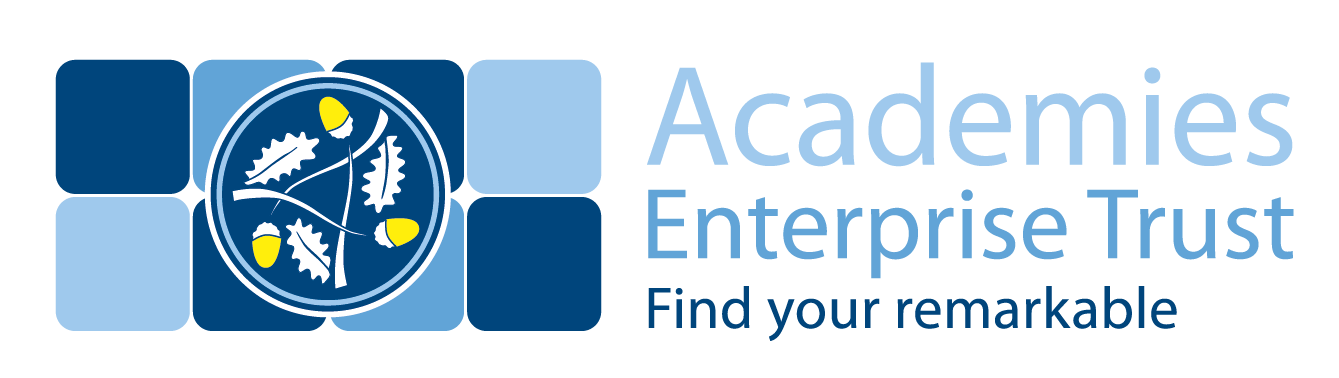 Academies Enterprise TrustJob DescriptionJob Title: Teacher	Location: Brockworth Primary Academy		Hours of work:	 Full Time	Reports to: KS1/2 Lead		Purpose of the Role:General professional duties of all teachers are specified in the Conditions of EmploymentResponsibilities:An MPS teacher is responsible for:Their own Professional Developmentkeeping up to date with research and developments in pedagogy.evaluating their own teaching critically and use this to improve their effectivenessbuilding up a thorough understanding of their professional responsibilities in relation to academy policies and practicessetting a good example to the pupils they teach in their presentation and their personal conductparticipating in Performance Management arrangementsTeaching and Managing Pupil Learningidentifying clear teaching objectives, content, lesson structures and sequences appropriate to the subject matter and the pupils being taught. setting appropriate and demanding expectations for pupils’ learning and motivation. setting clear targets for pupils' learning, building on prior attainment and considering each pupil as an individualensuring effective teaching of whole classes, groups and individuals so that teaching objectives are met, momentum and challenge are maintained, and best use is made of teaching time. using teaching methods which keep pupils engaged, including stimulating pupils’ intellectual curiosity, effective questioning and response, clear presentation and good use of resources. setting high expectations for pupils' behaviour, establishing and maintaining a good standard of discipline through well-focused teaching and through positive and productive relationships.Monitoring and Assessing Pupil Progress assessing how well learning objectives have been achieved and use this assessment for future teaching.maintaining full records of attendance, homework, National Curriculum Attainments, and examinations for pupils taught, including members of your tutor groupparticipating in discussions of pupil targets and progress overseeing the pastoral needs of all pupils taught and passing on any concerns to the appropriate member of staff mentoring and negotiating individual targets for tuteesResources within the Department selecting and making good use of learning resources to enable teaching objectives to be metensuring that stock and equipment is well cared for and economically usedimplementing the Academy Health and Safety PolicyEnsuring that Health and Safety policies and practices, for Music including Risk Assessments, throughout your lessons are in-line with national requirements.Communication with Parentsattending any appropriate meetings with parentsproviding informative reports to parents both verbal & writtenraising, in consultation with the Head of Department, particular concerns regarding students with parentsInternal Communicationproviding information required by Principal, HOKS, SENCO Staff Absenceensuring that appropriate work has been set and that the resources required are availableAdditional Specific Responsibilitiesas negotiated with the Principal, HOKS or Head of Inclusion in the interests of the pupilsOther clauses:1.    The above responsibilities are subject to the general duties and responsibilities contained in the Teachers’ Pay and Conditions. 2.	This job description allocates duties and responsibilities but does not direct the particular amount of time to be spent on carrying them out and no part of it may be so construed.3.	The job description is not necessarily a comprehensive definition of the post.  It will be reviewed at least once a year and it may be subject to modification or amendment at any time after consultation with the holder of the post.4.	This job description may be varied to meet the changing demands of the academy at the reasonable discretion of the Principal/Group/Chief Executive5.	This job description does not form part of the contract of employment.  It describes the way the post holder is expected and required to perform and complete the particular duties as set out in the foregoing.6.    Postholder may deal with sensitive material and should maintain confidentiality in all academy related matters.Safeguarding                                                      	We are committed to safeguarding and protecting the welfare of children and expect all staff and volunteers to share this commitment.  A Disclosure and Barring Service Certificate will be required for all posts. This post will be subject to enhanced checks as part of our Prevent Duty.Person SpecificationJob Title: TeacherGeneral headingDetailEssential requirements:Desirable requirements:QualificationsQualifications required for the roleQualified Teacher StatusAssessed as a good or outstanding teacherRelevant specialist qualifications and experience in your subject specialism with the ability to teach at all Key Stages and all abilitiesEvidence of continuing professional developmentAbility to use assessment to raise standards of achievementFirst Aid TrainedKnowledge/ExperienceSpecific knowledge/experience required for the roleThorough knowledge and understanding of curriculum requirements and developments within your subject specialism.Evidence of commitment to the principles and policies of equal opportunitiesSecure knowledge and understanding of a range of Assessment for Learning strategies, demonstrable in their everyday practiceSecure knowledge and understanding of how to make effective personalised provision for all students, including those for whom English is an additional language and students who have special educational needsAbility to teach FS/KS1 & KS2.SkillsAbilitiesGood communication skillsWork closely with leadership team taking a leading role in developing, implementing and evaluating policies and practiceAbility to motivate students and colleagues to recognise and respond to the diverse needs of learnersAbility to design opportunities for learners to develop their literacy and thinking and learning skills within your subject areaPersonal CharacteristicsBehavioursEnergy, enthusiasm, determination and an insistence on high standardsA willingness to learn new skills and approaches and to share the experience with othersAbility to relate to students, parents and carers, colleagues and other partners A passion for the value your subject can bring to students and a commitment to the ethos of the wider life of the AcademyBe able to work under pressure, prioritise and manage time effectively Reflective and clear-headed thinker who makes considered judgementsResilienceReflective practitionerNatural leader who can resolve conflicts, create a harmonious and productive team ethosSpecial RequirementsSuccessful candidate will be subject to an enhanced Disclosure and Barring Service CheckRight to work in the UKEvidence of a commitment to promoting the welfare and safeguarding of children and young people